NAGYKOVÁCSI NAGYKÖZSÉG ÖNKORMÁNYZATÜGYRENDI, ÖSSZEFÉRHETETLENSÉGI, JOGI ÉS KÜLSŐ KAPCSOLATOK BIZOTTSÁGELNÖKEMEGHÍVÓNagykovácsi Nagyközség ÖnkormányzatánakÜgyrendi, összeférhetetlenségi, jogi és külső kapcsolatok bizottságiüléséreAz ülés helye: 		Öregiskola Közösségi Ház és KönyvtárIdőpontja: 		2019. május 22. (szerda) 8 óraNapirend: Nagykovácsi Nagyközség Önkormányzatának 2019. évi költségvetéséről szóló 2/2019. (II. 25.) önkormányzati rendeletének 1. sz. módosítása E – 51Előterjesztő: Kiszelné Mohos Katalin polgármesterElőadó: Perlaki Zoltán osztályvezetőTárgyalja: PB, ÜBNagykovácsi Nagyközség Településrendezési Eszközei: Településszerkezeti Terv és Helyi Építési Szabályzat jóváhagyása E – 55Előterjesztő: Kiszelné Mohos Katalin polgármesterElőadó: Györgyi Zoltán főépítészTárgyalja: PB, ÜBNagykovácsi, 2019. május 16.Bánóczi Margit sk.  bizottsági elnök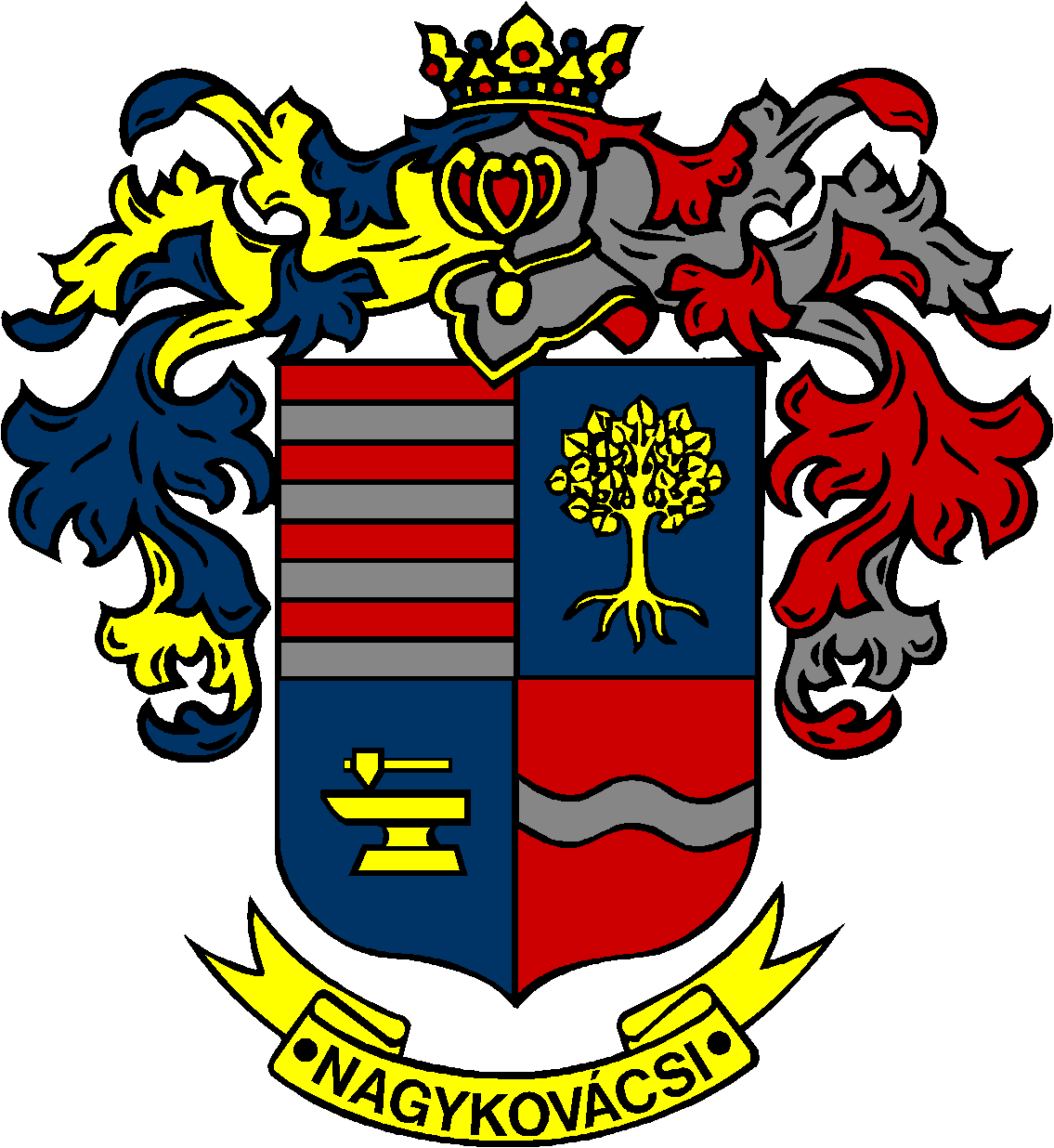 